                                     МКОУ «Чинарская СОШ№1»Конспект урока  Тема: Главные члены предложения Русский язык 2 класс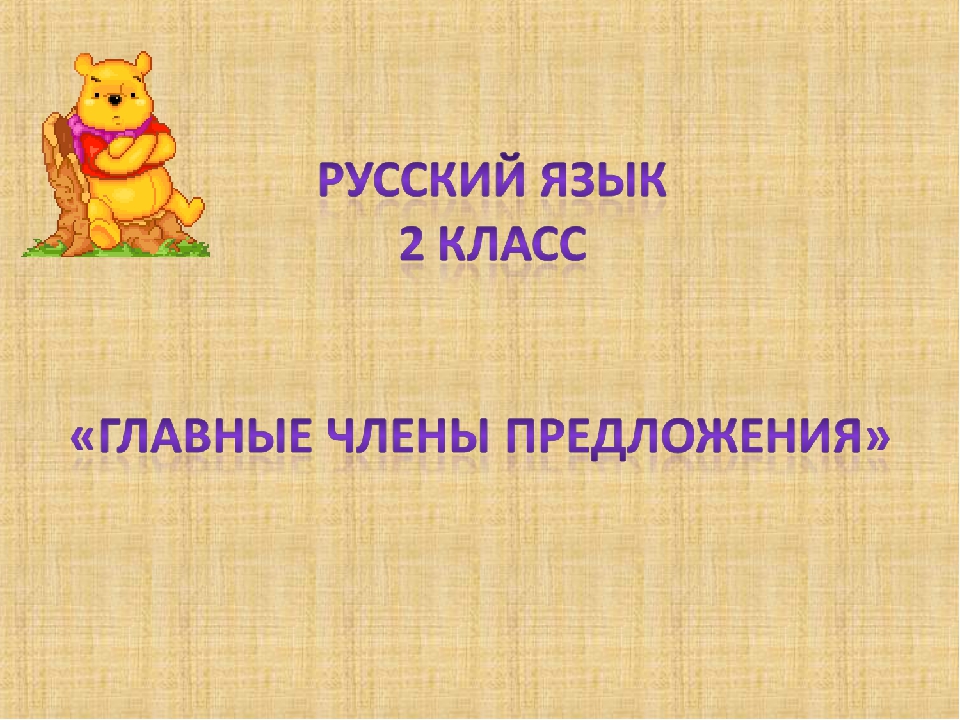 Учитель: Гамзатова Асият Зайпуллаевна2018г.Тема урока:  «Главные члены предложения»Цели урока:    - Введение понятий «подлежащее», «сказуемое»; - Отработка алгоритма поиска главных членов предложения.- Правильно ставить к ним вопросы, правильно подчеркивать.Планируемые результаты:Учащиеся научатся-определять грамматическую основу предложения;- ставить к главным членам вопросы, правильно их подчеркивать. Универсальные учебные действия:познавательные: УУД - находить основу - главные члены предложения;регулятивные: УУД - принимать и сохранять цели и задачи учебной деятельности, находить средства ее осуществления;личностные УУД: - сотрудничать с одноклассниками при выполнении учебной задачи; уметь с достаточной полнотой и точностью выражать свои мысли в соответствии с задачами и условиями коммуникации; уметь слушать и понимать речь друг друга.коммуникативные УУД: развитие способности ученика осуществлять коммуникативную деятельность, организация речевой деятельности, использование правил общения в учебных ситуациях, воспитание чувства ответственности, коллективизма, взаимопомощи, самостоятельности, дисциплины, воспитание понимания самоценности и значимости окружающих.Оборудование: компьютер, экран, учебник В.П. Канакина, В.Г.Горецкий. «Русский язык», 2класс.интерактивная доска.Тип урока: Открытие новых знаний.Организационный момент.-Доброе утро!  Я рада вас видеть и очень хочу начать работу с вами.- Давайте улыбнёмся друг другу, пожелаем хорошей работы на уроке и отличных отметок. II. Актуализация знаний.-Чтобы узнать что–то новое, что надо сделать сначала? (Повторить то, что знаем) Работа в парах.Перед вами карточки. Прочитайте все записи и определите, какая из них будет текстом. Вставьте пропущенные буквы. 1. Раннее осеннее утро. За нами бежит пёс Трезор. Над близкимболотцем стоит утренний туман. Две утки прячутся в камыши. А стволы деревьев стройны и красивы.2. Тёмной ночью серый ёжик гулял по лесу. Вдруг пошёл тёплый дождик. Ёжик заметил в луже звёздочку. Он накрыл её листиком. Наступило утро. Под листиком вместо звезды ёж нашёл большое   красное солнышко. Как  звёздочка превратилась в солнышко?3. Дружный  класс,  дикие животные, свежие овощи, новое пальто, сладкая морковь, 	резиновые 	сапоги, огромный город, шёлковый платок, желтый карандаш, хитрая лисица.	- Ребята, докажите, что 2 запись – это текст. Назовите признаки текста.(Взаимопроверка) -Оцените работу соседа.III.Самоопределение к деятельности.Игра «Кто это?»- Угадайте птиц, которые живут у нас круглый год.
 Я назову лишь действия этих птиц, а вы по ним узнайте и запишите названия. 1) Летает, прыгает, чирикает… (воробей). СЛАЙД 1.
2) Летает, стрекочет…  (сорока).    СЛАЙД 2.
3) Каркает … (ворона). СЛАЙД 3.
- Какое общее правило правописания объединяет эти слова? (Сочетание –оро-).  
-Поставьте ударение, подчеркните –оро-, запомните написание слов. 
 Составьте предложение    со словом воробей. Прочитайте. (Заслушивается несколько вариантов предложений) 
Давайте запишем предложение в тетрадях, а один человек идет писать на доске:  - Дайте характеристику этому предложению. Каким оно является по цели высказывания? По интонации?
- Сколько слов в этом предложении? Попробуйте прочитать предложение без первого слова ; без второго ; без третьего; без четвертого. Какой вывод можно сделать? (В предложении есть слова, в которых заключена главная мысль). 
- Подчеркните главные члены предложения.
- Кто не смог подчеркнуть?
- В чем ваше затруднение? (Я не могу найти главные члены предложения)
- Почему вы не смогли выполнить задание? (Мы не знаем, какие слова в предложении являются главными членами предложения).
- Определите тему и цель нашего урока. Послушайте сихотворение и вы поймете о  теме урока.(читает ученик)Узнать, какие слова называются главными членами предложения. Научиться находить в предложении главные члены.
Физкультминутка  Звучит музыкыа. Подготовленный ученик показывает движения и проводит физминутку. . 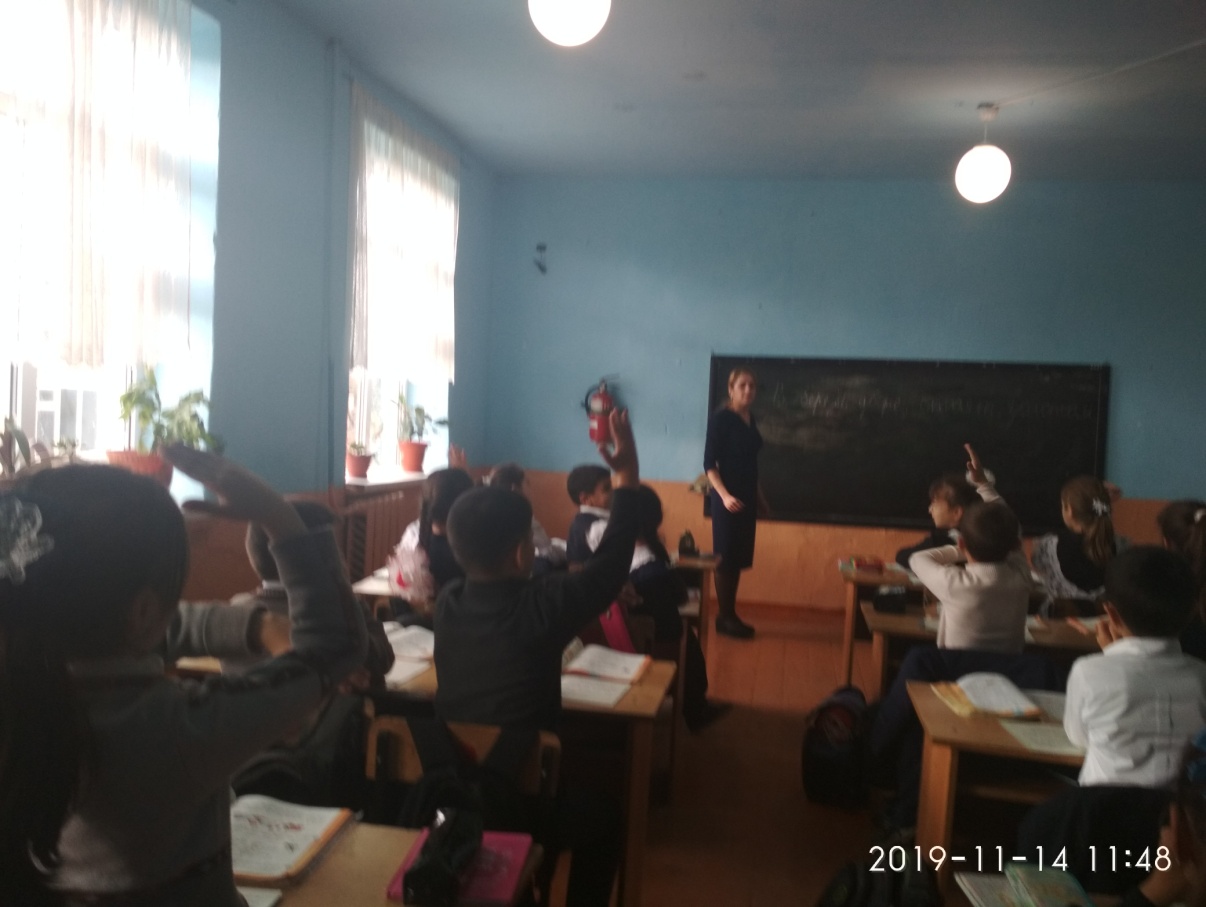 IV.Работа по теме урока.1) - Хором прочтите предложение.   
- О ком в нём говорится? 
- Задайте вопрос к слову воробей. (Кто? )
- Главный член предложения, отвечающий на вопрос Кто? - подлежащее, подчеркивается одной чертой.
- Что говорится о воробье? 
- Задайте вопрос:   воробей …(Что делает?)
- Главный член предложения, отвечающий на вопрос  Что делает? - сказуемое, подчеркивается двумя чертами.
- Какой частью речи выражено подлежащее?
- Какой частью речи выражено сказуемое?
- Подлежащее и сказуемое – главные члены предложения. 
  Прочтём главные члены предложения: Воробей чирикает.Вывод: 
Итак, подлежащее и сказуемое – главные члены предложения. Именно в них  заключена главная мысль, содержащаяся в предложении, вместе мы их называем – грамматическая основа. Подчеркните главные члены в нашем предложении. Солнце светит.2) Работа с учебником.Работа с правилом. Упражнение 30- стр.30 устно фронтально.Физкультминутка. Гимнастика для глаз по методу Г.А. Шичко. 1Пальмингю 2 Верх вниз. Влево-вправо.3 Круг. 4 Квадрат.5 Покорчим рожи. 6 Рисование носом.7 Часики.V. Закрепление изученного материала.1.Работа в парах.- Повторите алгоритм нахождения главных членов.- Возьмите карточки, прочитайте предложения, которые там записаны. Найдите главные члены предложения, алгоритм вам поможет.- Подчеркните грамматическую основу. 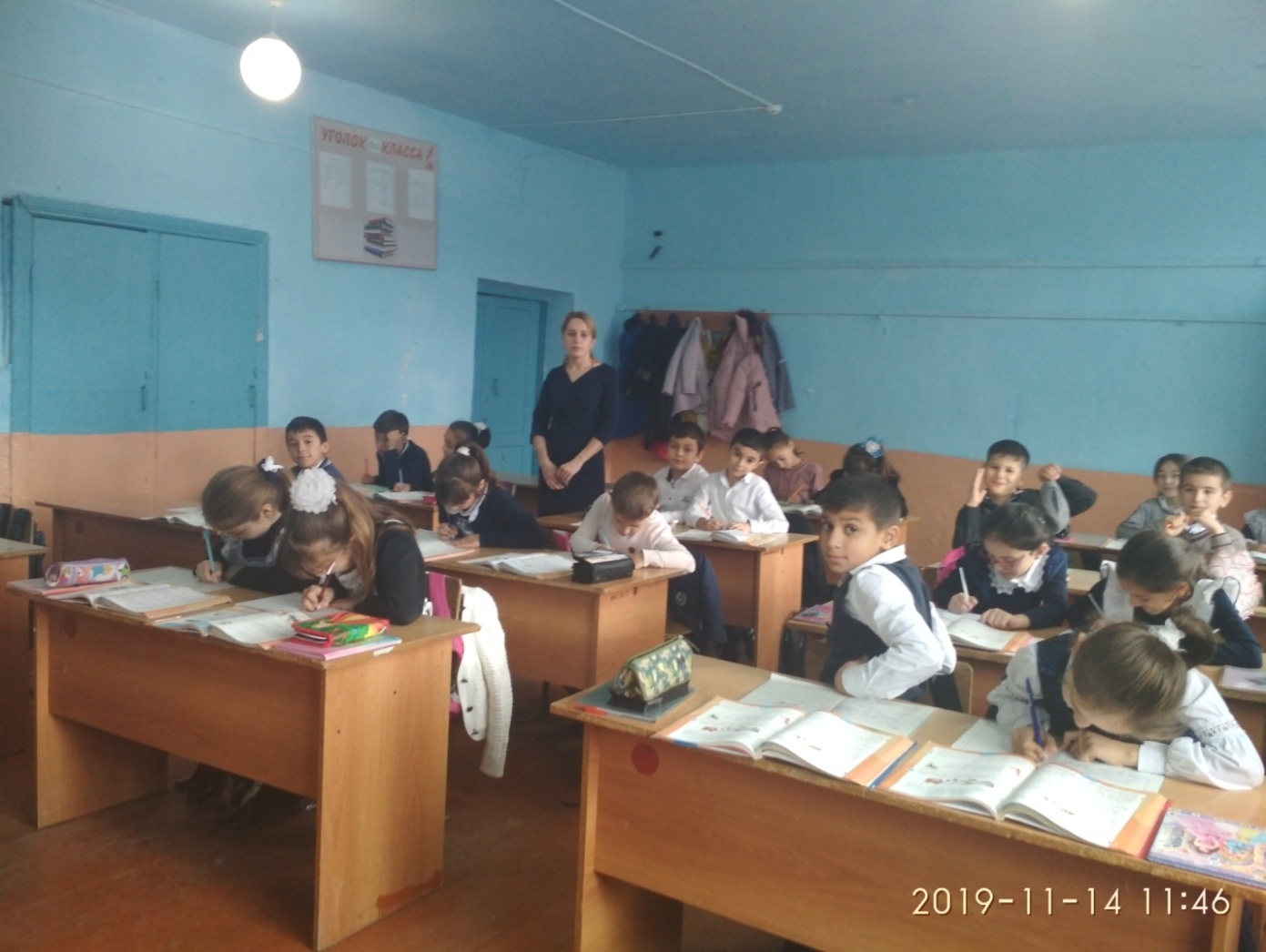 В лес пришла осень. Густые леса поредели. Опавшая листва кружится в воздухе. Перелетные птицы улетают в теплые края. Часто идут холодные дожди. Природа готовится к зиме.- Проверим..2.Составь из слов предложения .  -1 Солнце.за.низкое.скрылось.деревьями.2 В.березы.уборе.стоят.золотом.Игра «Лови ошибку»- Я читаю грамматические основы, услышите ошибку – хлопайте в ладоши.Ученики пишут, мама стирает, старенькая бабушка, папа пилит, дедушка на рыбалке, малыш спит, моя кукла, старший брат.VI. Рефлексия.  Итог урока.- Какую цель урока мы перед собой ставили?
(Узнать, какие слова называются главными членами предложения и научиться находить в предложении главные члены).
- Достигли цели? 
- Какие главные члены предложения вы знаете?
- Что такое подлежащее? Чем оно может быть выражено?
- Что такое сказуемое? Чем оно может быть выражено?
- Оцените свою работу на уроке, используя цветные кружочки.VIII. Домашнее задание.
Домашнее задание – упр.34, подчеркнуть главные члены.
Спасибо за урок!Приложение № 1.Карточка №1.1. Раннее осеннее утро. За нами бежит пёс Трезор. Над близкимболотцем стоит утренний туман. Две утки прячутся в камыши. А стволы деревьев стройны и красивы.2. Тёмной ночью серый ёжик гулял по лесу. Вдруг пошёл тёплый дождик. Ёжик заметил в луже звёздочку. Он накрыл её листиком. Наступило утро. Под листиком вместо звезды ёж нашёл большое   красное солнышко. Как  звёздочка превратилась в солнышко?3. Дружный  класс,  дикие животные, свежие овощи, новое пальто, сладкая морковь, 	резиновые 	сапоги, огромный город, шёлковый платок, желтый карандаш, хитрая лисица.	__________________________________________________________________Карточка №2.В лес пришла осень. Густые леса поредели. Опавшая листва кружится в воздухе. Перелетные птицы улетают в теплые края. Часто идут холодные дожди. Природа готовится к зиме.Приложение № 2.Карточка №1.Спиши предложение. Подчеркни подлежащее и сказуемое.Ярко светило солнышко. Тихо журчал ручей. Весело пели птички._____________________________________________________________________________Карточка №2Спиши. Вставь пропущенные буквы. Подчеркни главные члены предложения.Ударили первые зам_розки. На б_рёзах пож_лтели листья.А в с_дах завяли цв_ты.________________________________________________________________Карточка №3Составь  предложения из слов. Подчеркни грамматическую основу предложения.   - земля, голая, промерзла;   - закружились, крупные, воздухе, снежинки, в;   - снег, повалил, хлопьями, крупными.